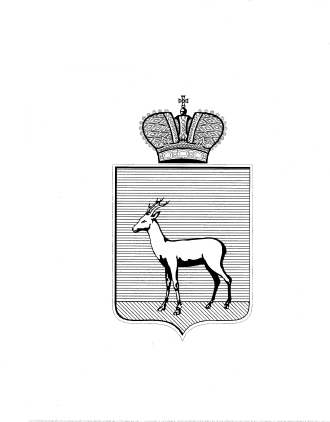 О внесении изменений в постановление Администрации Железнодорожного внутригородского района городского округа Самара от 31.05.2017 № 55 «Об утверждении Порядка предоставления субсидий из бюджета Железнодорожного внутригородского района городского округа Самара юридическим лицам (за исключением субсидий государственным (муниципальным) учреждениям), индивидуальным предпринимателям, а также физическим лицам - производителям товаров, работ, услуг, осуществляющим свою деятельность на территории Железнодорожного внутригородского района городского округа Самара, в целях возмещения затрат в связи с выполнением работ по организации и содержанию внутридворовых ледовых площадок»В соответствии со статьями 78 и 86 Бюджетного кодекса Российской Федерации, Федеральным законом от 06.10.2003 № 131-ФЗ «Об общих принципах организации местного самоуправления в Российской Федерации», на основании Устава Железнодорожного внутригородского района городского округа Самара Самарской области Администрация Железнодорожного внутригородского района городского округа Самара постановляет:Внести в абзац 1 пункта 10 Порядка предоставления субсидий из бюджета Железнодорожного внутригородского района городского округа Самара юридическим лицам (за исключением субсидий государственным (муниципальным) учреждениям), индивидуальным предпринимателям, а также физическим лицам - производителям товаров, работ, услуг, осуществляющим свою деятельность на территории Железнодорожного внутригородского района городского округа Самара, в целях возмещения затрат в связи с выполнением работ по организации и содержанию внутридворовых ледовых площадок, утвержденного постановлением Администрации Железнодорожного внутригородского района городского округа Самара от 31.05.2017 N 55 «Об утверждении Порядка предоставления субсидий из бюджета Железнодорожного внутригородского района городского округа Самара юридическим лицам (за исключением субсидий государственным (муниципальным) учреждениям), индивидуальным предпринимателям, а также физическим лицам - производителям товаров, работ, услуг, осуществляющим свою деятельность на территории Железнодорожного внутригородского района городского округа Самара, в целях возмещения затрат в связи с выполнением работ по организации и содержанию внутридворовых ледовых площадок»,  следующие изменения:После слов «площадки,» дополнить словами «без включения в состав таких затрат предъявленных сумм налога и (или) сумм налога, уплаченных при ввозе товаров на территорию Российской Федерации и иные территории, находящиеся под ее юрисдикцией,».1.2. Цифры «95,30» заменить цифрами «106,02».2. Настоящее постановление вступает в силу со дня официального опубликования.	3. Контроль за исполнением настоящего постановления возложить на заместителя Главы Администрации Железнодорожного внутригородского района городского округа Самара Власову И.М.Н.В.Мажарова339 01 17Глава Администрации Железнодорожного внутригородского района городского округа Самара            В.В.Тюнин